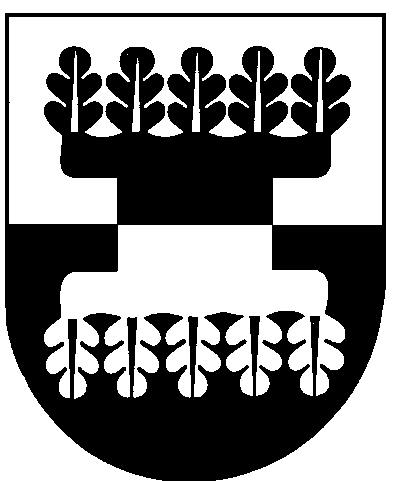 Šilalės rajono savivaldybėS ADMINISTRACIJOSDIREKTORIUSĮSAKYMASDĖL NEFORMALIOJO VAIKŲ ŠVIETIMO LĖŠŲ NAUDOJIMO SUTARTIES FORMOS PATVIRTINIMO   2018 m. vasario 5 d. Nr. DĮV-115ŠilalėVadovaudamasis Lietuvos Respublikos vietos savivaldos įstatymo 29 straipsnio 8 dalies 2 punktu, Šilalės rajono savivaldybės neformaliojo vaikų švietimo lėšų skyrimo ir naudojimo tvarkos aprašo, patvirtinto Šilalės rajono savivaldybės tarybos 2018 m. sausio 25 d. sprendimu Nr. T1-12 „Dėl Šilalės rajono savivaldybės neformaliojo vaikų švietimo lėšų skyrimo ir naudojimo tvarkos aprašo patvirtinimo“, 13 punktu:              1. T v i r t i n u Neformaliojo vaikų švietimo lėšų naudojimo sutarties formą (pridedama).                2. P a v e d u paskelbti šį įsakymą Šilalės rajono savivaldybės interneto svetainėje www.silale.lt.     Šis įsakymas gali būti skundžiamas Lietuvos Respublikos administracinių bylų teisenos įstatymo nustatyta tvarka.Administracijos direktorius                                                                                       Raimundas Vaitiekus